Full Membership ApplicationBefore completing the form please read the guidance notes which follow1	Personal Details 2	Climbing ExperienceContinue on next pageClimbing experience: continued 3	Other contributions to mountaineering and climbingadd further sheets if necessary4	Reasons for wishing to become a member Please state in your own words why you wish to become a member of the Alpine Clubadd further sheets if necessary5	ProposerAll applications need a proposer (see Guidance Notes). If you have one, tick the first box, give their name and send him/her a copy of this application with the attached letter of support to complete and return to us. If you don’t have one, tick the second box.❑	I have a proposer and have sent him/her a copy of this application with the letter of support to complete.    Proposer’s name (capitals) __________________________________________❑	I do not know anyone eligible to propose me. Please arrange for a member to contact me.6	AuthorisationIn applying for membership of the Alpine Club, I recognise that climbing and mountaineering are activities with a danger of personal injury or death. I accept this risk and agree that I am responsible for my own actions and involvement in mountaineering.Signature: ________________________________	Date:________________General Data Protection Regulation requires us to inform you that, if elected, relevant information will be held by the club.  The Alpine Club has a Privacy Policy which is available on its website.❑Please tick to confirm that you have read and accept the Alpine Club Privacy PolicyCommunications from other members:    There is a Members’ Area on the club’s website with a facility (Alpinet) for members to send emails to other members about non-commercial mountaineering activities.  Members receive these emails once their account is activated unless they opt out.  (You can opt in or out of members’ emails at any time.)❑ Please tick if you do not wish to participate in Alpinet.Address applications to: The Office Manager, Alpine Club, 55 Charlotte Road, London, EC2A 3QFLetter of Support - Full MembershipApplicant’s SectionPlease fill in this section and send a copy of your Application with this page to your proposer, who should complete it and return it to the Club.Applicant’s name (capitals):_________________________	Date of application:_____________ Proposer’s name (capitals):___________________________________________________________________________________________________________Proposer’s SectionPlease complete, sign and return this form to: The Administrator, Alpine Club, 55 Charlotte Road, London, EC2A 3QF  email: admin@alpine-club.org.uk.Regulations governing Full membership of the Alpine Club, as modified and confirmed in September 2017 are:A candidate for Full membership shall have achieved a high level of proficiency and self-reliance, and shall have demonstrated a commitment to alpine climbing. Typically, they have climbed approximately 20 substantive peaks or routes at an average grade of PD or above in the Alps, or in other ranges or wilderness areas, over at least three seasons. Hard alpine routes and serious climbs in the greater ranges will carry more weight than snow ascents. Ski mountaineering ascents are taken into account.For how long and in what capacity have you known the applicant? Please comment on the applicant’s climbing experience and your reasons for recommending him/her for Full membership.ProposerI, (capitals)___________________________________________ agree to propose and fully support this application to the Alpine Club.  I am a Full member of the Alpine Club. Signed:_____________________________________ 	Date:___________________Office Use Only: Seconded    Name:			Signature:                            Date:                 . Full Membership Application - Guidance NotesStep 1:	Complete the Application Form 
Section 1	Personal details
This is self-explanatory. It is important that you provide us with an email address.
Section 2	Climbing experience
This section is simply to find out about the climbing you have done. For Full membership, you will need a minimum of 20 substantive alpine peaks or their equivalent in other ranges at an average standard equivalent to PD or above, over at least three seasons. After answering the first two questions, just list the routes or peaks you have completed; epic failures may also be listed. If your ascent was guided, or on skis, please note that.

We will take into account Scottish or other major UK winter routes and ski mountaineering ascents. We give more credit for hard routes, new routes and exploration of new areas. If you have been on any expeditions tell us something about them as well. Alpine Club members have been to all the major ranges in the world so we are very pleased to hear about your expedition experience. The Alpine Club is very much a network for exchanging this sort of information. The notes column is to put down any other relevant details such as bivouacs, days on route etc.  
The form has space for over twenty peak/route entries. We would be very interested to have a fuller record of your climbing so please feel free to attach additional pages detailing your experience. 
Section 3	Other contributions to mountaineering
We would also like to hear about any other contributions you have made to mountaineering and the mountain environment. This might include running a club or an expedition, research, writing articles or books, painting, environment preservation, etc. 
Section 5	Proposer 
All applications for Full membership need a proposer who must be a Full member of the Alpine Club. Your proposer must know you personally and complete, sign and return to us the attached pro-forma letter of support. If you do not know anyone who is eligible to support your application, tick the appropriate box.  We will help by arranging for a member to talk to you about your application and, if appropriate, act as your proposer. The Chair of the Membership Applications Sub-Committee will contact you to organise this and give you any other advice or help you need.
Section 6	Authorisation
Please sign and date the form having read the disclaimer. Alpine climbing has objective dangers and we have to make it clear to members that they need to be responsible for their own actions.  _____________________________________________________________________________________________________Step 2: 	Complete the Applicant’s section of the pro-forma letter of support and send it, with a copy of your application, to your proposer to complete and return to us.
	Skip this step if you wish us to help you find a proposer._____________________________________________________________________________________________________Step 3: 	Complete the Direct Debit form. Enclose a cheque for the correct subscription amount payable to “Alpine Club”.
	Skip this step if you do not have a UK bank account._____________________________________________________________________________________________________Step 4a: If you have a UK bank account, send the application form with the completed Direct
Debit form and cheque to the Club. Once accepted, we will cash the cheque to cover your first subscription and deduct your subscriptions for subsequent years by Direct Debit.ORStep 4b: If you live outside the UK and do NOT have a UK bank account, send the application
form to the club. Once accepted we will send you information on how to pay on-line by credit or debit card.Subscription rates are shown on the Join Us page of the club’s website at: www.alpine-club.org.ukApplicants accepted after 1st October will be credited for the following year’s subscription; i.e. one subscription will last for up to fifteen months.  _____________________________________________________________________________________________________Step 5: 	Please return the completed application form, with cheque and Direct Debit form if applicable, to: The Office Manager, Alpine Club, 55 Charlotte Road, London, EC2A 3QF	Please contact the Club office if you have any queries or require help with the application:  +44(0)20 7613 0755  email: admin@alpine-club.org.uk_____________________________________________________________________________________________________SurnameAll other namesAll other namesTitleName by which you would like to be knownDate of birthDate of birthGenderAddress Address Address Address Line 1Line 1Line 1Line 1Line 2Line 2Line 2Line 2City/townPost/zip codeCountryCountryOther contact details: Telephone and emailOther contact details: Telephone and emailOther contact details: Telephone and emailOther contact details: Telephone and emailEvening:Daytime:Daytime:Daytime:Mobile:Email:Email:Email:How many years have you been climbing?Other clubs you belong, or have belonged, to:Peak or routeGradeCompanion(s)StyleLead       Ld Second   2nd Alt leads AltLd Solo       SoloGuided   GDatemm/yyNotes: Including if adverse weather conditions, partially or wholly on skis, and if a camp or bivouac was involvedPeak or routeGradeCompanion(s)StyleLead       Ld Second   2nd Alt leads AltLd Solo       SoloGuided   GDatemm/yyNotes: Including if adverse weather conditions, partially or wholly on skis, and if a camp or bivouac was involved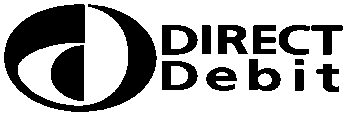 Instruction to your
bank or building society
to pay by Direct DebitInstruction to your
bank or building society
to pay by Direct DebitInstruction to your
bank or building society
to pay by Direct DebitInstruction to your
bank or building society
to pay by Direct DebitInstruction to your
bank or building society
to pay by Direct DebitInstruction to your
bank or building society
to pay by Direct DebitInstruction to your
bank or building society
to pay by Direct DebitInstruction to your
bank or building society
to pay by Direct DebitInstruction to your
bank or building society
to pay by Direct DebitInstruction to your
bank or building society
to pay by Direct DebitInstruction to your
bank or building society
to pay by Direct DebitInstruction to your
bank or building society
to pay by Direct DebitInstruction to your
bank or building society
to pay by Direct DebitInstruction to your
bank or building society
to pay by Direct DebitInstruction to your
bank or building society
to pay by Direct DebitInstruction to your
bank or building society
to pay by Direct DebitInstruction to your
bank or building society
to pay by Direct DebitInstruction to your
bank or building society
to pay by Direct DebitPlease fill in the whole form using a ball point pen and send it to:Please fill in the whole form using a ball point pen and send it to:Please fill in the whole form using a ball point pen and send it to:Please fill in the whole form using a ball point pen and send it to:Please fill in the whole form using a ball point pen and send it to:Please fill in the whole form using a ball point pen and send it to:Please fill in the whole form using a ball point pen and send it to:Please fill in the whole form using a ball point pen and send it to:Please fill in the whole form using a ball point pen and send it to:Please fill in the whole form using a ball point pen and send it to:Please fill in the whole form using a ball point pen and send it to:The Alpine Club55 Charlotte Road London EC2A 3QF EnglandThe Alpine Club55 Charlotte Road London EC2A 3QF EnglandThe Alpine Club55 Charlotte Road London EC2A 3QF EnglandThe Alpine Club55 Charlotte Road London EC2A 3QF EnglandThe Alpine Club55 Charlotte Road London EC2A 3QF EnglandThe Alpine Club55 Charlotte Road London EC2A 3QF EnglandThe Alpine Club55 Charlotte Road London EC2A 3QF EnglandThe Alpine Club55 Charlotte Road London EC2A 3QF EnglandThe Alpine Club55 Charlotte Road London EC2A 3QF EnglandThe Alpine Club55 Charlotte Road London EC2A 3QF EnglandThe Alpine Club55 Charlotte Road London EC2A 3QF EnglandThe Alpine Club55 Charlotte Road London EC2A 3QF EnglandThe Alpine Club55 Charlotte Road London EC2A 3QF EnglandThe Alpine Club55 Charlotte Road London EC2A 3QF EnglandThe Alpine Club55 Charlotte Road London EC2A 3QF EnglandThe Alpine Club55 Charlotte Road London EC2A 3QF EnglandThe Alpine Club55 Charlotte Road London EC2A 3QF EnglandThe Alpine Club55 Charlotte Road London EC2A 3QF EnglandThe Alpine Club55 Charlotte Road London EC2A 3QF EnglandThe Alpine Club55 Charlotte Road London EC2A 3QF EnglandThe Alpine Club55 Charlotte Road London EC2A 3QF EnglandThe Alpine Club55 Charlotte Road London EC2A 3QF EnglandThe Alpine Club55 Charlotte Road London EC2A 3QF EnglandThe Alpine Club55 Charlotte Road London EC2A 3QF EnglandThe Alpine Club55 Charlotte Road London EC2A 3QF EnglandThe Alpine Club55 Charlotte Road London EC2A 3QF EnglandThe Alpine Club55 Charlotte Road London EC2A 3QF EnglandThe Alpine Club55 Charlotte Road London EC2A 3QF EnglandThe Alpine Club55 Charlotte Road London EC2A 3QF EnglandThe Alpine Club55 Charlotte Road London EC2A 3QF EnglandThe Alpine Club55 Charlotte Road London EC2A 3QF EnglandThe Alpine Club55 Charlotte Road London EC2A 3QF EnglandThe Alpine Club55 Charlotte Road London EC2A 3QF EnglandThe Alpine Club55 Charlotte Road London EC2A 3QF EnglandThe Alpine Club55 Charlotte Road London EC2A 3QF EnglandThe Alpine Club55 Charlotte Road London EC2A 3QF EnglandThe Alpine Club55 Charlotte Road London EC2A 3QF EnglandThe Alpine Club55 Charlotte Road London EC2A 3QF EnglandThe Alpine Club55 Charlotte Road London EC2A 3QF EnglandThe Alpine Club55 Charlotte Road London EC2A 3QF EnglandThe Alpine Club55 Charlotte Road London EC2A 3QF EnglandThe Alpine Club55 Charlotte Road London EC2A 3QF EnglandThe Alpine Club55 Charlotte Road London EC2A 3QF EnglandThe Alpine Club55 Charlotte Road London EC2A 3QF EnglandThe Alpine Club55 Charlotte Road London EC2A 3QF EnglandThe Alpine Club55 Charlotte Road London EC2A 3QF EnglandThe Alpine Club55 Charlotte Road London EC2A 3QF EnglandThe Alpine Club55 Charlotte Road London EC2A 3QF EnglandThe Alpine Club55 Charlotte Road London EC2A 3QF EnglandThe Alpine Club55 Charlotte Road London EC2A 3QF EnglandThe Alpine Club55 Charlotte Road London EC2A 3QF EnglandThe Alpine Club55 Charlotte Road London EC2A 3QF EnglandThe Alpine Club55 Charlotte Road London EC2A 3QF EnglandThe Alpine Club55 Charlotte Road London EC2A 3QF EnglandThe Alpine Club55 Charlotte Road London EC2A 3QF EnglandService user numberService user numberService user numberService user numberService user numberService user numberService user numberService user numberService user numberService user numberService user numberService user numberService user numberService user numberService user numberService user numberService user numberService user numberThe Alpine Club55 Charlotte Road London EC2A 3QF EnglandThe Alpine Club55 Charlotte Road London EC2A 3QF EnglandThe Alpine Club55 Charlotte Road London EC2A 3QF EnglandThe Alpine Club55 Charlotte Road London EC2A 3QF EnglandThe Alpine Club55 Charlotte Road London EC2A 3QF EnglandThe Alpine Club55 Charlotte Road London EC2A 3QF EnglandThe Alpine Club55 Charlotte Road London EC2A 3QF EnglandThe Alpine Club55 Charlotte Road London EC2A 3QF EnglandThe Alpine Club55 Charlotte Road London EC2A 3QF EnglandThe Alpine Club55 Charlotte Road London EC2A 3QF EnglandThe Alpine Club55 Charlotte Road London EC2A 3QF England999911002222The Alpine Club55 Charlotte Road London EC2A 3QF EnglandThe Alpine Club55 Charlotte Road London EC2A 3QF EnglandThe Alpine Club55 Charlotte Road London EC2A 3QF EnglandThe Alpine Club55 Charlotte Road London EC2A 3QF EnglandThe Alpine Club55 Charlotte Road London EC2A 3QF EnglandThe Alpine Club55 Charlotte Road London EC2A 3QF EnglandThe Alpine Club55 Charlotte Road London EC2A 3QF EnglandThe Alpine Club55 Charlotte Road London EC2A 3QF EnglandThe Alpine Club55 Charlotte Road London EC2A 3QF EnglandThe Alpine Club55 Charlotte Road London EC2A 3QF EnglandThe Alpine Club55 Charlotte Road London EC2A 3QF England999911002222Name(s) of account holder(s)Name(s) of account holder(s)Name(s) of account holder(s)Name(s) of account holder(s)Name(s) of account holder(s)Name(s) of account holder(s)Name(s) of account holder(s)Name(s) of account holder(s)Name(s) of account holder(s)Name(s) of account holder(s)Name(s) of account holder(s)ReferenceReferenceReferenceReferenceReferenceReferenceReferenceReferenceReferenceReferenceReferenceReferenceReferenceReferenceReferenceReferenceReferenceReferenceInstruction to your bank or building societyPlease pay the Alpine Club Direct Debits from the account detailed in this Instruction subject to the safeguards assured by the Direct Debit Guarantee. I understand that this Instruction may remain with the Alpine Club and, if so, details will be passed electronically to my bank/building society.Instruction to your bank or building societyPlease pay the Alpine Club Direct Debits from the account detailed in this Instruction subject to the safeguards assured by the Direct Debit Guarantee. I understand that this Instruction may remain with the Alpine Club and, if so, details will be passed electronically to my bank/building society.Instruction to your bank or building societyPlease pay the Alpine Club Direct Debits from the account detailed in this Instruction subject to the safeguards assured by the Direct Debit Guarantee. I understand that this Instruction may remain with the Alpine Club and, if so, details will be passed electronically to my bank/building society.Instruction to your bank or building societyPlease pay the Alpine Club Direct Debits from the account detailed in this Instruction subject to the safeguards assured by the Direct Debit Guarantee. I understand that this Instruction may remain with the Alpine Club and, if so, details will be passed electronically to my bank/building society.Instruction to your bank or building societyPlease pay the Alpine Club Direct Debits from the account detailed in this Instruction subject to the safeguards assured by the Direct Debit Guarantee. I understand that this Instruction may remain with the Alpine Club and, if so, details will be passed electronically to my bank/building society.Instruction to your bank or building societyPlease pay the Alpine Club Direct Debits from the account detailed in this Instruction subject to the safeguards assured by the Direct Debit Guarantee. I understand that this Instruction may remain with the Alpine Club and, if so, details will be passed electronically to my bank/building society.Instruction to your bank or building societyPlease pay the Alpine Club Direct Debits from the account detailed in this Instruction subject to the safeguards assured by the Direct Debit Guarantee. I understand that this Instruction may remain with the Alpine Club and, if so, details will be passed electronically to my bank/building society.Instruction to your bank or building societyPlease pay the Alpine Club Direct Debits from the account detailed in this Instruction subject to the safeguards assured by the Direct Debit Guarantee. I understand that this Instruction may remain with the Alpine Club and, if so, details will be passed electronically to my bank/building society.Instruction to your bank or building societyPlease pay the Alpine Club Direct Debits from the account detailed in this Instruction subject to the safeguards assured by the Direct Debit Guarantee. I understand that this Instruction may remain with the Alpine Club and, if so, details will be passed electronically to my bank/building society.Instruction to your bank or building societyPlease pay the Alpine Club Direct Debits from the account detailed in this Instruction subject to the safeguards assured by the Direct Debit Guarantee. I understand that this Instruction may remain with the Alpine Club and, if so, details will be passed electronically to my bank/building society.Instruction to your bank or building societyPlease pay the Alpine Club Direct Debits from the account detailed in this Instruction subject to the safeguards assured by the Direct Debit Guarantee. I understand that this Instruction may remain with the Alpine Club and, if so, details will be passed electronically to my bank/building society.Instruction to your bank or building societyPlease pay the Alpine Club Direct Debits from the account detailed in this Instruction subject to the safeguards assured by the Direct Debit Guarantee. I understand that this Instruction may remain with the Alpine Club and, if so, details will be passed electronically to my bank/building society.Instruction to your bank or building societyPlease pay the Alpine Club Direct Debits from the account detailed in this Instruction subject to the safeguards assured by the Direct Debit Guarantee. I understand that this Instruction may remain with the Alpine Club and, if so, details will be passed electronically to my bank/building society.Instruction to your bank or building societyPlease pay the Alpine Club Direct Debits from the account detailed in this Instruction subject to the safeguards assured by the Direct Debit Guarantee. I understand that this Instruction may remain with the Alpine Club and, if so, details will be passed electronically to my bank/building society.Instruction to your bank or building societyPlease pay the Alpine Club Direct Debits from the account detailed in this Instruction subject to the safeguards assured by the Direct Debit Guarantee. I understand that this Instruction may remain with the Alpine Club and, if so, details will be passed electronically to my bank/building society.Instruction to your bank or building societyPlease pay the Alpine Club Direct Debits from the account detailed in this Instruction subject to the safeguards assured by the Direct Debit Guarantee. I understand that this Instruction may remain with the Alpine Club and, if so, details will be passed electronically to my bank/building society.Instruction to your bank or building societyPlease pay the Alpine Club Direct Debits from the account detailed in this Instruction subject to the safeguards assured by the Direct Debit Guarantee. I understand that this Instruction may remain with the Alpine Club and, if so, details will be passed electronically to my bank/building society.Instruction to your bank or building societyPlease pay the Alpine Club Direct Debits from the account detailed in this Instruction subject to the safeguards assured by the Direct Debit Guarantee. I understand that this Instruction may remain with the Alpine Club and, if so, details will be passed electronically to my bank/building society.Bank/building society account numberBank/building society account numberBank/building society account numberBank/building society account numberBank/building society account numberBank/building society account numberBank/building society account numberBank/building society account numberBank/building society account numberBank/building society account numberBank/building society account numberInstruction to your bank or building societyPlease pay the Alpine Club Direct Debits from the account detailed in this Instruction subject to the safeguards assured by the Direct Debit Guarantee. I understand that this Instruction may remain with the Alpine Club and, if so, details will be passed electronically to my bank/building society.Instruction to your bank or building societyPlease pay the Alpine Club Direct Debits from the account detailed in this Instruction subject to the safeguards assured by the Direct Debit Guarantee. I understand that this Instruction may remain with the Alpine Club and, if so, details will be passed electronically to my bank/building society.Instruction to your bank or building societyPlease pay the Alpine Club Direct Debits from the account detailed in this Instruction subject to the safeguards assured by the Direct Debit Guarantee. I understand that this Instruction may remain with the Alpine Club and, if so, details will be passed electronically to my bank/building society.Instruction to your bank or building societyPlease pay the Alpine Club Direct Debits from the account detailed in this Instruction subject to the safeguards assured by the Direct Debit Guarantee. I understand that this Instruction may remain with the Alpine Club and, if so, details will be passed electronically to my bank/building society.Instruction to your bank or building societyPlease pay the Alpine Club Direct Debits from the account detailed in this Instruction subject to the safeguards assured by the Direct Debit Guarantee. I understand that this Instruction may remain with the Alpine Club and, if so, details will be passed electronically to my bank/building society.Instruction to your bank or building societyPlease pay the Alpine Club Direct Debits from the account detailed in this Instruction subject to the safeguards assured by the Direct Debit Guarantee. I understand that this Instruction may remain with the Alpine Club and, if so, details will be passed electronically to my bank/building society.Instruction to your bank or building societyPlease pay the Alpine Club Direct Debits from the account detailed in this Instruction subject to the safeguards assured by the Direct Debit Guarantee. I understand that this Instruction may remain with the Alpine Club and, if so, details will be passed electronically to my bank/building society.Instruction to your bank or building societyPlease pay the Alpine Club Direct Debits from the account detailed in this Instruction subject to the safeguards assured by the Direct Debit Guarantee. I understand that this Instruction may remain with the Alpine Club and, if so, details will be passed electronically to my bank/building society.Instruction to your bank or building societyPlease pay the Alpine Club Direct Debits from the account detailed in this Instruction subject to the safeguards assured by the Direct Debit Guarantee. I understand that this Instruction may remain with the Alpine Club and, if so, details will be passed electronically to my bank/building society.Instruction to your bank or building societyPlease pay the Alpine Club Direct Debits from the account detailed in this Instruction subject to the safeguards assured by the Direct Debit Guarantee. I understand that this Instruction may remain with the Alpine Club and, if so, details will be passed electronically to my bank/building society.Instruction to your bank or building societyPlease pay the Alpine Club Direct Debits from the account detailed in this Instruction subject to the safeguards assured by the Direct Debit Guarantee. I understand that this Instruction may remain with the Alpine Club and, if so, details will be passed electronically to my bank/building society.Instruction to your bank or building societyPlease pay the Alpine Club Direct Debits from the account detailed in this Instruction subject to the safeguards assured by the Direct Debit Guarantee. I understand that this Instruction may remain with the Alpine Club and, if so, details will be passed electronically to my bank/building society.Instruction to your bank or building societyPlease pay the Alpine Club Direct Debits from the account detailed in this Instruction subject to the safeguards assured by the Direct Debit Guarantee. I understand that this Instruction may remain with the Alpine Club and, if so, details will be passed electronically to my bank/building society.Instruction to your bank or building societyPlease pay the Alpine Club Direct Debits from the account detailed in this Instruction subject to the safeguards assured by the Direct Debit Guarantee. I understand that this Instruction may remain with the Alpine Club and, if so, details will be passed electronically to my bank/building society.Instruction to your bank or building societyPlease pay the Alpine Club Direct Debits from the account detailed in this Instruction subject to the safeguards assured by the Direct Debit Guarantee. I understand that this Instruction may remain with the Alpine Club and, if so, details will be passed electronically to my bank/building society.Instruction to your bank or building societyPlease pay the Alpine Club Direct Debits from the account detailed in this Instruction subject to the safeguards assured by the Direct Debit Guarantee. I understand that this Instruction may remain with the Alpine Club and, if so, details will be passed electronically to my bank/building society.Instruction to your bank or building societyPlease pay the Alpine Club Direct Debits from the account detailed in this Instruction subject to the safeguards assured by the Direct Debit Guarantee. I understand that this Instruction may remain with the Alpine Club and, if so, details will be passed electronically to my bank/building society.Instruction to your bank or building societyPlease pay the Alpine Club Direct Debits from the account detailed in this Instruction subject to the safeguards assured by the Direct Debit Guarantee. I understand that this Instruction may remain with the Alpine Club and, if so, details will be passed electronically to my bank/building society.Instruction to your bank or building societyPlease pay the Alpine Club Direct Debits from the account detailed in this Instruction subject to the safeguards assured by the Direct Debit Guarantee. I understand that this Instruction may remain with the Alpine Club and, if so, details will be passed electronically to my bank/building society.Instruction to your bank or building societyPlease pay the Alpine Club Direct Debits from the account detailed in this Instruction subject to the safeguards assured by the Direct Debit Guarantee. I understand that this Instruction may remain with the Alpine Club and, if so, details will be passed electronically to my bank/building society.Instruction to your bank or building societyPlease pay the Alpine Club Direct Debits from the account detailed in this Instruction subject to the safeguards assured by the Direct Debit Guarantee. I understand that this Instruction may remain with the Alpine Club and, if so, details will be passed electronically to my bank/building society.Instruction to your bank or building societyPlease pay the Alpine Club Direct Debits from the account detailed in this Instruction subject to the safeguards assured by the Direct Debit Guarantee. I understand that this Instruction may remain with the Alpine Club and, if so, details will be passed electronically to my bank/building society.Instruction to your bank or building societyPlease pay the Alpine Club Direct Debits from the account detailed in this Instruction subject to the safeguards assured by the Direct Debit Guarantee. I understand that this Instruction may remain with the Alpine Club and, if so, details will be passed electronically to my bank/building society.Instruction to your bank or building societyPlease pay the Alpine Club Direct Debits from the account detailed in this Instruction subject to the safeguards assured by the Direct Debit Guarantee. I understand that this Instruction may remain with the Alpine Club and, if so, details will be passed electronically to my bank/building society.Instruction to your bank or building societyPlease pay the Alpine Club Direct Debits from the account detailed in this Instruction subject to the safeguards assured by the Direct Debit Guarantee. I understand that this Instruction may remain with the Alpine Club and, if so, details will be passed electronically to my bank/building society.Instruction to your bank or building societyPlease pay the Alpine Club Direct Debits from the account detailed in this Instruction subject to the safeguards assured by the Direct Debit Guarantee. I understand that this Instruction may remain with the Alpine Club and, if so, details will be passed electronically to my bank/building society.Instruction to your bank or building societyPlease pay the Alpine Club Direct Debits from the account detailed in this Instruction subject to the safeguards assured by the Direct Debit Guarantee. I understand that this Instruction may remain with the Alpine Club and, if so, details will be passed electronically to my bank/building society.Instruction to your bank or building societyPlease pay the Alpine Club Direct Debits from the account detailed in this Instruction subject to the safeguards assured by the Direct Debit Guarantee. I understand that this Instruction may remain with the Alpine Club and, if so, details will be passed electronically to my bank/building society.Instruction to your bank or building societyPlease pay the Alpine Club Direct Debits from the account detailed in this Instruction subject to the safeguards assured by the Direct Debit Guarantee. I understand that this Instruction may remain with the Alpine Club and, if so, details will be passed electronically to my bank/building society.Instruction to your bank or building societyPlease pay the Alpine Club Direct Debits from the account detailed in this Instruction subject to the safeguards assured by the Direct Debit Guarantee. I understand that this Instruction may remain with the Alpine Club and, if so, details will be passed electronically to my bank/building society.Instruction to your bank or building societyPlease pay the Alpine Club Direct Debits from the account detailed in this Instruction subject to the safeguards assured by the Direct Debit Guarantee. I understand that this Instruction may remain with the Alpine Club and, if so, details will be passed electronically to my bank/building society.Instruction to your bank or building societyPlease pay the Alpine Club Direct Debits from the account detailed in this Instruction subject to the safeguards assured by the Direct Debit Guarantee. I understand that this Instruction may remain with the Alpine Club and, if so, details will be passed electronically to my bank/building society.Instruction to your bank or building societyPlease pay the Alpine Club Direct Debits from the account detailed in this Instruction subject to the safeguards assured by the Direct Debit Guarantee. I understand that this Instruction may remain with the Alpine Club and, if so, details will be passed electronically to my bank/building society.Instruction to your bank or building societyPlease pay the Alpine Club Direct Debits from the account detailed in this Instruction subject to the safeguards assured by the Direct Debit Guarantee. I understand that this Instruction may remain with the Alpine Club and, if so, details will be passed electronically to my bank/building society.Instruction to your bank or building societyPlease pay the Alpine Club Direct Debits from the account detailed in this Instruction subject to the safeguards assured by the Direct Debit Guarantee. I understand that this Instruction may remain with the Alpine Club and, if so, details will be passed electronically to my bank/building society.Instruction to your bank or building societyPlease pay the Alpine Club Direct Debits from the account detailed in this Instruction subject to the safeguards assured by the Direct Debit Guarantee. I understand that this Instruction may remain with the Alpine Club and, if so, details will be passed electronically to my bank/building society.Branch sort codeBranch sort codeBranch sort codeBranch sort codeBranch sort codeBranch sort codeBranch sort codeBranch sort codeBranch sort codeBranch sort codeBranch sort codeInstruction to your bank or building societyPlease pay the Alpine Club Direct Debits from the account detailed in this Instruction subject to the safeguards assured by the Direct Debit Guarantee. I understand that this Instruction may remain with the Alpine Club and, if so, details will be passed electronically to my bank/building society.Instruction to your bank or building societyPlease pay the Alpine Club Direct Debits from the account detailed in this Instruction subject to the safeguards assured by the Direct Debit Guarantee. I understand that this Instruction may remain with the Alpine Club and, if so, details will be passed electronically to my bank/building society.Instruction to your bank or building societyPlease pay the Alpine Club Direct Debits from the account detailed in this Instruction subject to the safeguards assured by the Direct Debit Guarantee. I understand that this Instruction may remain with the Alpine Club and, if so, details will be passed electronically to my bank/building society.Instruction to your bank or building societyPlease pay the Alpine Club Direct Debits from the account detailed in this Instruction subject to the safeguards assured by the Direct Debit Guarantee. I understand that this Instruction may remain with the Alpine Club and, if so, details will be passed electronically to my bank/building society.Instruction to your bank or building societyPlease pay the Alpine Club Direct Debits from the account detailed in this Instruction subject to the safeguards assured by the Direct Debit Guarantee. I understand that this Instruction may remain with the Alpine Club and, if so, details will be passed electronically to my bank/building society.Instruction to your bank or building societyPlease pay the Alpine Club Direct Debits from the account detailed in this Instruction subject to the safeguards assured by the Direct Debit Guarantee. I understand that this Instruction may remain with the Alpine Club and, if so, details will be passed electronically to my bank/building society.Instruction to your bank or building societyPlease pay the Alpine Club Direct Debits from the account detailed in this Instruction subject to the safeguards assured by the Direct Debit Guarantee. I understand that this Instruction may remain with the Alpine Club and, if so, details will be passed electronically to my bank/building society.Instruction to your bank or building societyPlease pay the Alpine Club Direct Debits from the account detailed in this Instruction subject to the safeguards assured by the Direct Debit Guarantee. I understand that this Instruction may remain with the Alpine Club and, if so, details will be passed electronically to my bank/building society.Instruction to your bank or building societyPlease pay the Alpine Club Direct Debits from the account detailed in this Instruction subject to the safeguards assured by the Direct Debit Guarantee. I understand that this Instruction may remain with the Alpine Club and, if so, details will be passed electronically to my bank/building society.Instruction to your bank or building societyPlease pay the Alpine Club Direct Debits from the account detailed in this Instruction subject to the safeguards assured by the Direct Debit Guarantee. I understand that this Instruction may remain with the Alpine Club and, if so, details will be passed electronically to my bank/building society.Instruction to your bank or building societyPlease pay the Alpine Club Direct Debits from the account detailed in this Instruction subject to the safeguards assured by the Direct Debit Guarantee. I understand that this Instruction may remain with the Alpine Club and, if so, details will be passed electronically to my bank/building society.Instruction to your bank or building societyPlease pay the Alpine Club Direct Debits from the account detailed in this Instruction subject to the safeguards assured by the Direct Debit Guarantee. I understand that this Instruction may remain with the Alpine Club and, if so, details will be passed electronically to my bank/building society.Instruction to your bank or building societyPlease pay the Alpine Club Direct Debits from the account detailed in this Instruction subject to the safeguards assured by the Direct Debit Guarantee. I understand that this Instruction may remain with the Alpine Club and, if so, details will be passed electronically to my bank/building society.Instruction to your bank or building societyPlease pay the Alpine Club Direct Debits from the account detailed in this Instruction subject to the safeguards assured by the Direct Debit Guarantee. I understand that this Instruction may remain with the Alpine Club and, if so, details will be passed electronically to my bank/building society.Instruction to your bank or building societyPlease pay the Alpine Club Direct Debits from the account detailed in this Instruction subject to the safeguards assured by the Direct Debit Guarantee. I understand that this Instruction may remain with the Alpine Club and, if so, details will be passed electronically to my bank/building society.Instruction to your bank or building societyPlease pay the Alpine Club Direct Debits from the account detailed in this Instruction subject to the safeguards assured by the Direct Debit Guarantee. I understand that this Instruction may remain with the Alpine Club and, if so, details will be passed electronically to my bank/building society.Instruction to your bank or building societyPlease pay the Alpine Club Direct Debits from the account detailed in this Instruction subject to the safeguards assured by the Direct Debit Guarantee. I understand that this Instruction may remain with the Alpine Club and, if so, details will be passed electronically to my bank/building society.Instruction to your bank or building societyPlease pay the Alpine Club Direct Debits from the account detailed in this Instruction subject to the safeguards assured by the Direct Debit Guarantee. I understand that this Instruction may remain with the Alpine Club and, if so, details will be passed electronically to my bank/building society.Instruction to your bank or building societyPlease pay the Alpine Club Direct Debits from the account detailed in this Instruction subject to the safeguards assured by the Direct Debit Guarantee. I understand that this Instruction may remain with the Alpine Club and, if so, details will be passed electronically to my bank/building society.Instruction to your bank or building societyPlease pay the Alpine Club Direct Debits from the account detailed in this Instruction subject to the safeguards assured by the Direct Debit Guarantee. I understand that this Instruction may remain with the Alpine Club and, if so, details will be passed electronically to my bank/building society.Instruction to your bank or building societyPlease pay the Alpine Club Direct Debits from the account detailed in this Instruction subject to the safeguards assured by the Direct Debit Guarantee. I understand that this Instruction may remain with the Alpine Club and, if so, details will be passed electronically to my bank/building society.Instruction to your bank or building societyPlease pay the Alpine Club Direct Debits from the account detailed in this Instruction subject to the safeguards assured by the Direct Debit Guarantee. I understand that this Instruction may remain with the Alpine Club and, if so, details will be passed electronically to my bank/building society.Instruction to your bank or building societyPlease pay the Alpine Club Direct Debits from the account detailed in this Instruction subject to the safeguards assured by the Direct Debit Guarantee. I understand that this Instruction may remain with the Alpine Club and, if so, details will be passed electronically to my bank/building society.Instruction to your bank or building societyPlease pay the Alpine Club Direct Debits from the account detailed in this Instruction subject to the safeguards assured by the Direct Debit Guarantee. I understand that this Instruction may remain with the Alpine Club and, if so, details will be passed electronically to my bank/building society.Instruction to your bank or building societyPlease pay the Alpine Club Direct Debits from the account detailed in this Instruction subject to the safeguards assured by the Direct Debit Guarantee. I understand that this Instruction may remain with the Alpine Club and, if so, details will be passed electronically to my bank/building society.Instruction to your bank or building societyPlease pay the Alpine Club Direct Debits from the account detailed in this Instruction subject to the safeguards assured by the Direct Debit Guarantee. I understand that this Instruction may remain with the Alpine Club and, if so, details will be passed electronically to my bank/building society.Instruction to your bank or building societyPlease pay the Alpine Club Direct Debits from the account detailed in this Instruction subject to the safeguards assured by the Direct Debit Guarantee. I understand that this Instruction may remain with the Alpine Club and, if so, details will be passed electronically to my bank/building society.Instruction to your bank or building societyPlease pay the Alpine Club Direct Debits from the account detailed in this Instruction subject to the safeguards assured by the Direct Debit Guarantee. I understand that this Instruction may remain with the Alpine Club and, if so, details will be passed electronically to my bank/building society.Instruction to your bank or building societyPlease pay the Alpine Club Direct Debits from the account detailed in this Instruction subject to the safeguards assured by the Direct Debit Guarantee. I understand that this Instruction may remain with the Alpine Club and, if so, details will be passed electronically to my bank/building society.Instruction to your bank or building societyPlease pay the Alpine Club Direct Debits from the account detailed in this Instruction subject to the safeguards assured by the Direct Debit Guarantee. I understand that this Instruction may remain with the Alpine Club and, if so, details will be passed electronically to my bank/building society.Instruction to your bank or building societyPlease pay the Alpine Club Direct Debits from the account detailed in this Instruction subject to the safeguards assured by the Direct Debit Guarantee. I understand that this Instruction may remain with the Alpine Club and, if so, details will be passed electronically to my bank/building society.Instruction to your bank or building societyPlease pay the Alpine Club Direct Debits from the account detailed in this Instruction subject to the safeguards assured by the Direct Debit Guarantee. I understand that this Instruction may remain with the Alpine Club and, if so, details will be passed electronically to my bank/building society.Instruction to your bank or building societyPlease pay the Alpine Club Direct Debits from the account detailed in this Instruction subject to the safeguards assured by the Direct Debit Guarantee. I understand that this Instruction may remain with the Alpine Club and, if so, details will be passed electronically to my bank/building society.Instruction to your bank or building societyPlease pay the Alpine Club Direct Debits from the account detailed in this Instruction subject to the safeguards assured by the Direct Debit Guarantee. I understand that this Instruction may remain with the Alpine Club and, if so, details will be passed electronically to my bank/building society.Instruction to your bank or building societyPlease pay the Alpine Club Direct Debits from the account detailed in this Instruction subject to the safeguards assured by the Direct Debit Guarantee. I understand that this Instruction may remain with the Alpine Club and, if so, details will be passed electronically to my bank/building society.Instruction to your bank or building societyPlease pay the Alpine Club Direct Debits from the account detailed in this Instruction subject to the safeguards assured by the Direct Debit Guarantee. I understand that this Instruction may remain with the Alpine Club and, if so, details will be passed electronically to my bank/building society.Name and full postal address of your bank or building societyName and full postal address of your bank or building societyName and full postal address of your bank or building societyName and full postal address of your bank or building societyName and full postal address of your bank or building societyName and full postal address of your bank or building societyName and full postal address of your bank or building societyName and full postal address of your bank or building societyName and full postal address of your bank or building societyName and full postal address of your bank or building societyName and full postal address of your bank or building societyInstruction to your bank or building societyPlease pay the Alpine Club Direct Debits from the account detailed in this Instruction subject to the safeguards assured by the Direct Debit Guarantee. I understand that this Instruction may remain with the Alpine Club and, if so, details will be passed electronically to my bank/building society.Instruction to your bank or building societyPlease pay the Alpine Club Direct Debits from the account detailed in this Instruction subject to the safeguards assured by the Direct Debit Guarantee. I understand that this Instruction may remain with the Alpine Club and, if so, details will be passed electronically to my bank/building society.Instruction to your bank or building societyPlease pay the Alpine Club Direct Debits from the account detailed in this Instruction subject to the safeguards assured by the Direct Debit Guarantee. I understand that this Instruction may remain with the Alpine Club and, if so, details will be passed electronically to my bank/building society.Instruction to your bank or building societyPlease pay the Alpine Club Direct Debits from the account detailed in this Instruction subject to the safeguards assured by the Direct Debit Guarantee. I understand that this Instruction may remain with the Alpine Club and, if so, details will be passed electronically to my bank/building society.Instruction to your bank or building societyPlease pay the Alpine Club Direct Debits from the account detailed in this Instruction subject to the safeguards assured by the Direct Debit Guarantee. I understand that this Instruction may remain with the Alpine Club and, if so, details will be passed electronically to my bank/building society.Instruction to your bank or building societyPlease pay the Alpine Club Direct Debits from the account detailed in this Instruction subject to the safeguards assured by the Direct Debit Guarantee. I understand that this Instruction may remain with the Alpine Club and, if so, details will be passed electronically to my bank/building society.Instruction to your bank or building societyPlease pay the Alpine Club Direct Debits from the account detailed in this Instruction subject to the safeguards assured by the Direct Debit Guarantee. I understand that this Instruction may remain with the Alpine Club and, if so, details will be passed electronically to my bank/building society.Instruction to your bank or building societyPlease pay the Alpine Club Direct Debits from the account detailed in this Instruction subject to the safeguards assured by the Direct Debit Guarantee. I understand that this Instruction may remain with the Alpine Club and, if so, details will be passed electronically to my bank/building society.Instruction to your bank or building societyPlease pay the Alpine Club Direct Debits from the account detailed in this Instruction subject to the safeguards assured by the Direct Debit Guarantee. I understand that this Instruction may remain with the Alpine Club and, if so, details will be passed electronically to my bank/building society.Instruction to your bank or building societyPlease pay the Alpine Club Direct Debits from the account detailed in this Instruction subject to the safeguards assured by the Direct Debit Guarantee. I understand that this Instruction may remain with the Alpine Club and, if so, details will be passed electronically to my bank/building society.Instruction to your bank or building societyPlease pay the Alpine Club Direct Debits from the account detailed in this Instruction subject to the safeguards assured by the Direct Debit Guarantee. I understand that this Instruction may remain with the Alpine Club and, if so, details will be passed electronically to my bank/building society.Instruction to your bank or building societyPlease pay the Alpine Club Direct Debits from the account detailed in this Instruction subject to the safeguards assured by the Direct Debit Guarantee. I understand that this Instruction may remain with the Alpine Club and, if so, details will be passed electronically to my bank/building society.Instruction to your bank or building societyPlease pay the Alpine Club Direct Debits from the account detailed in this Instruction subject to the safeguards assured by the Direct Debit Guarantee. I understand that this Instruction may remain with the Alpine Club and, if so, details will be passed electronically to my bank/building society.Instruction to your bank or building societyPlease pay the Alpine Club Direct Debits from the account detailed in this Instruction subject to the safeguards assured by the Direct Debit Guarantee. I understand that this Instruction may remain with the Alpine Club and, if so, details will be passed electronically to my bank/building society.Instruction to your bank or building societyPlease pay the Alpine Club Direct Debits from the account detailed in this Instruction subject to the safeguards assured by the Direct Debit Guarantee. I understand that this Instruction may remain with the Alpine Club and, if so, details will be passed electronically to my bank/building society.Instruction to your bank or building societyPlease pay the Alpine Club Direct Debits from the account detailed in this Instruction subject to the safeguards assured by the Direct Debit Guarantee. I understand that this Instruction may remain with the Alpine Club and, if so, details will be passed electronically to my bank/building society.Instruction to your bank or building societyPlease pay the Alpine Club Direct Debits from the account detailed in this Instruction subject to the safeguards assured by the Direct Debit Guarantee. I understand that this Instruction may remain with the Alpine Club and, if so, details will be passed electronically to my bank/building society.Instruction to your bank or building societyPlease pay the Alpine Club Direct Debits from the account detailed in this Instruction subject to the safeguards assured by the Direct Debit Guarantee. I understand that this Instruction may remain with the Alpine Club and, if so, details will be passed electronically to my bank/building society.To: The ManagerTo: The ManagerTo: The ManagerTo: The ManagerTo: The ManagerBank/building societyBank/building societyBank/building societyBank/building societyBank/building societyBank/building societyInstruction to your bank or building societyPlease pay the Alpine Club Direct Debits from the account detailed in this Instruction subject to the safeguards assured by the Direct Debit Guarantee. I understand that this Instruction may remain with the Alpine Club and, if so, details will be passed electronically to my bank/building society.Instruction to your bank or building societyPlease pay the Alpine Club Direct Debits from the account detailed in this Instruction subject to the safeguards assured by the Direct Debit Guarantee. I understand that this Instruction may remain with the Alpine Club and, if so, details will be passed electronically to my bank/building society.Instruction to your bank or building societyPlease pay the Alpine Club Direct Debits from the account detailed in this Instruction subject to the safeguards assured by the Direct Debit Guarantee. I understand that this Instruction may remain with the Alpine Club and, if so, details will be passed electronically to my bank/building society.Instruction to your bank or building societyPlease pay the Alpine Club Direct Debits from the account detailed in this Instruction subject to the safeguards assured by the Direct Debit Guarantee. I understand that this Instruction may remain with the Alpine Club and, if so, details will be passed electronically to my bank/building society.Instruction to your bank or building societyPlease pay the Alpine Club Direct Debits from the account detailed in this Instruction subject to the safeguards assured by the Direct Debit Guarantee. I understand that this Instruction may remain with the Alpine Club and, if so, details will be passed electronically to my bank/building society.Instruction to your bank or building societyPlease pay the Alpine Club Direct Debits from the account detailed in this Instruction subject to the safeguards assured by the Direct Debit Guarantee. I understand that this Instruction may remain with the Alpine Club and, if so, details will be passed electronically to my bank/building society.Instruction to your bank or building societyPlease pay the Alpine Club Direct Debits from the account detailed in this Instruction subject to the safeguards assured by the Direct Debit Guarantee. I understand that this Instruction may remain with the Alpine Club and, if so, details will be passed electronically to my bank/building society.Instruction to your bank or building societyPlease pay the Alpine Club Direct Debits from the account detailed in this Instruction subject to the safeguards assured by the Direct Debit Guarantee. I understand that this Instruction may remain with the Alpine Club and, if so, details will be passed electronically to my bank/building society.Instruction to your bank or building societyPlease pay the Alpine Club Direct Debits from the account detailed in this Instruction subject to the safeguards assured by the Direct Debit Guarantee. I understand that this Instruction may remain with the Alpine Club and, if so, details will be passed electronically to my bank/building society.Instruction to your bank or building societyPlease pay the Alpine Club Direct Debits from the account detailed in this Instruction subject to the safeguards assured by the Direct Debit Guarantee. I understand that this Instruction may remain with the Alpine Club and, if so, details will be passed electronically to my bank/building society.Instruction to your bank or building societyPlease pay the Alpine Club Direct Debits from the account detailed in this Instruction subject to the safeguards assured by the Direct Debit Guarantee. I understand that this Instruction may remain with the Alpine Club and, if so, details will be passed electronically to my bank/building society.Instruction to your bank or building societyPlease pay the Alpine Club Direct Debits from the account detailed in this Instruction subject to the safeguards assured by the Direct Debit Guarantee. I understand that this Instruction may remain with the Alpine Club and, if so, details will be passed electronically to my bank/building society.Instruction to your bank or building societyPlease pay the Alpine Club Direct Debits from the account detailed in this Instruction subject to the safeguards assured by the Direct Debit Guarantee. I understand that this Instruction may remain with the Alpine Club and, if so, details will be passed electronically to my bank/building society.Instruction to your bank or building societyPlease pay the Alpine Club Direct Debits from the account detailed in this Instruction subject to the safeguards assured by the Direct Debit Guarantee. I understand that this Instruction may remain with the Alpine Club and, if so, details will be passed electronically to my bank/building society.Instruction to your bank or building societyPlease pay the Alpine Club Direct Debits from the account detailed in this Instruction subject to the safeguards assured by the Direct Debit Guarantee. I understand that this Instruction may remain with the Alpine Club and, if so, details will be passed electronically to my bank/building society.Instruction to your bank or building societyPlease pay the Alpine Club Direct Debits from the account detailed in this Instruction subject to the safeguards assured by the Direct Debit Guarantee. I understand that this Instruction may remain with the Alpine Club and, if so, details will be passed electronically to my bank/building society.Instruction to your bank or building societyPlease pay the Alpine Club Direct Debits from the account detailed in this Instruction subject to the safeguards assured by the Direct Debit Guarantee. I understand that this Instruction may remain with the Alpine Club and, if so, details will be passed electronically to my bank/building society.Instruction to your bank or building societyPlease pay the Alpine Club Direct Debits from the account detailed in this Instruction subject to the safeguards assured by the Direct Debit Guarantee. I understand that this Instruction may remain with the Alpine Club and, if so, details will be passed electronically to my bank/building society.Instruction to your bank or building societyPlease pay the Alpine Club Direct Debits from the account detailed in this Instruction subject to the safeguards assured by the Direct Debit Guarantee. I understand that this Instruction may remain with the Alpine Club and, if so, details will be passed electronically to my bank/building society.Instruction to your bank or building societyPlease pay the Alpine Club Direct Debits from the account detailed in this Instruction subject to the safeguards assured by the Direct Debit Guarantee. I understand that this Instruction may remain with the Alpine Club and, if so, details will be passed electronically to my bank/building society.Instruction to your bank or building societyPlease pay the Alpine Club Direct Debits from the account detailed in this Instruction subject to the safeguards assured by the Direct Debit Guarantee. I understand that this Instruction may remain with the Alpine Club and, if so, details will be passed electronically to my bank/building society.Instruction to your bank or building societyPlease pay the Alpine Club Direct Debits from the account detailed in this Instruction subject to the safeguards assured by the Direct Debit Guarantee. I understand that this Instruction may remain with the Alpine Club and, if so, details will be passed electronically to my bank/building society.Instruction to your bank or building societyPlease pay the Alpine Club Direct Debits from the account detailed in this Instruction subject to the safeguards assured by the Direct Debit Guarantee. I understand that this Instruction may remain with the Alpine Club and, if so, details will be passed electronically to my bank/building society.Instruction to your bank or building societyPlease pay the Alpine Club Direct Debits from the account detailed in this Instruction subject to the safeguards assured by the Direct Debit Guarantee. I understand that this Instruction may remain with the Alpine Club and, if so, details will be passed electronically to my bank/building society.Instruction to your bank or building societyPlease pay the Alpine Club Direct Debits from the account detailed in this Instruction subject to the safeguards assured by the Direct Debit Guarantee. I understand that this Instruction may remain with the Alpine Club and, if so, details will be passed electronically to my bank/building society.Instruction to your bank or building societyPlease pay the Alpine Club Direct Debits from the account detailed in this Instruction subject to the safeguards assured by the Direct Debit Guarantee. I understand that this Instruction may remain with the Alpine Club and, if so, details will be passed electronically to my bank/building society.Instruction to your bank or building societyPlease pay the Alpine Club Direct Debits from the account detailed in this Instruction subject to the safeguards assured by the Direct Debit Guarantee. I understand that this Instruction may remain with the Alpine Club and, if so, details will be passed electronically to my bank/building society.Instruction to your bank or building societyPlease pay the Alpine Club Direct Debits from the account detailed in this Instruction subject to the safeguards assured by the Direct Debit Guarantee. I understand that this Instruction may remain with the Alpine Club and, if so, details will be passed electronically to my bank/building society.Instruction to your bank or building societyPlease pay the Alpine Club Direct Debits from the account detailed in this Instruction subject to the safeguards assured by the Direct Debit Guarantee. I understand that this Instruction may remain with the Alpine Club and, if so, details will be passed electronically to my bank/building society.Instruction to your bank or building societyPlease pay the Alpine Club Direct Debits from the account detailed in this Instruction subject to the safeguards assured by the Direct Debit Guarantee. I understand that this Instruction may remain with the Alpine Club and, if so, details will be passed electronically to my bank/building society.Instruction to your bank or building societyPlease pay the Alpine Club Direct Debits from the account detailed in this Instruction subject to the safeguards assured by the Direct Debit Guarantee. I understand that this Instruction may remain with the Alpine Club and, if so, details will be passed electronically to my bank/building society.Instruction to your bank or building societyPlease pay the Alpine Club Direct Debits from the account detailed in this Instruction subject to the safeguards assured by the Direct Debit Guarantee. I understand that this Instruction may remain with the Alpine Club and, if so, details will be passed electronically to my bank/building society.Instruction to your bank or building societyPlease pay the Alpine Club Direct Debits from the account detailed in this Instruction subject to the safeguards assured by the Direct Debit Guarantee. I understand that this Instruction may remain with the Alpine Club and, if so, details will be passed electronically to my bank/building society.Instruction to your bank or building societyPlease pay the Alpine Club Direct Debits from the account detailed in this Instruction subject to the safeguards assured by the Direct Debit Guarantee. I understand that this Instruction may remain with the Alpine Club and, if so, details will be passed electronically to my bank/building society.Instruction to your bank or building societyPlease pay the Alpine Club Direct Debits from the account detailed in this Instruction subject to the safeguards assured by the Direct Debit Guarantee. I understand that this Instruction may remain with the Alpine Club and, if so, details will be passed electronically to my bank/building society.Instruction to your bank or building societyPlease pay the Alpine Club Direct Debits from the account detailed in this Instruction subject to the safeguards assured by the Direct Debit Guarantee. I understand that this Instruction may remain with the Alpine Club and, if so, details will be passed electronically to my bank/building society.AddressAddressAddressAddressAddressAddressAddressAddressAddressAddressAddressSignature(s)Signature(s)Signature(s)Signature(s)Signature(s)Signature(s)Signature(s)Signature(s)Signature(s)Signature(s)Signature(s)Signature(s)Signature(s)Signature(s)Signature(s)Signature(s)Signature(s)Signature(s)Signature(s)PostcodePostcodePostcodePostcodePostcodeDateDateDateDateDateDateDateDateDateDateDateDateDateDateDateDateDateDateDateBanks and building societies may not accept Direct Debit Instructions for some types of accountThis guarantee should be detached and retained by the payer.Banks and building societies may not accept Direct Debit Instructions for some types of accountThis guarantee should be detached and retained by the payer.Banks and building societies may not accept Direct Debit Instructions for some types of accountThis guarantee should be detached and retained by the payer.Banks and building societies may not accept Direct Debit Instructions for some types of accountThis guarantee should be detached and retained by the payer.Banks and building societies may not accept Direct Debit Instructions for some types of accountThis guarantee should be detached and retained by the payer.Banks and building societies may not accept Direct Debit Instructions for some types of accountThis guarantee should be detached and retained by the payer.Banks and building societies may not accept Direct Debit Instructions for some types of accountThis guarantee should be detached and retained by the payer.Banks and building societies may not accept Direct Debit Instructions for some types of accountThis guarantee should be detached and retained by the payer.Banks and building societies may not accept Direct Debit Instructions for some types of accountThis guarantee should be detached and retained by the payer.Banks and building societies may not accept Direct Debit Instructions for some types of accountThis guarantee should be detached and retained by the payer.Banks and building societies may not accept Direct Debit Instructions for some types of accountThis guarantee should be detached and retained by the payer.Banks and building societies may not accept Direct Debit Instructions for some types of accountThis guarantee should be detached and retained by the payer.Banks and building societies may not accept Direct Debit Instructions for some types of accountThis guarantee should be detached and retained by the payer.Banks and building societies may not accept Direct Debit Instructions for some types of accountThis guarantee should be detached and retained by the payer.Banks and building societies may not accept Direct Debit Instructions for some types of accountThis guarantee should be detached and retained by the payer.Banks and building societies may not accept Direct Debit Instructions for some types of accountThis guarantee should be detached and retained by the payer.Banks and building societies may not accept Direct Debit Instructions for some types of accountThis guarantee should be detached and retained by the payer.Banks and building societies may not accept Direct Debit Instructions for some types of accountThis guarantee should be detached and retained by the payer.Banks and building societies may not accept Direct Debit Instructions for some types of accountThis guarantee should be detached and retained by the payer.Banks and building societies may not accept Direct Debit Instructions for some types of accountThis guarantee should be detached and retained by the payer.Banks and building societies may not accept Direct Debit Instructions for some types of accountThis guarantee should be detached and retained by the payer.Banks and building societies may not accept Direct Debit Instructions for some types of accountThis guarantee should be detached and retained by the payer.Banks and building societies may not accept Direct Debit Instructions for some types of accountThis guarantee should be detached and retained by the payer.Banks and building societies may not accept Direct Debit Instructions for some types of accountThis guarantee should be detached and retained by the payer.Banks and building societies may not accept Direct Debit Instructions for some types of accountThis guarantee should be detached and retained by the payer.Banks and building societies may not accept Direct Debit Instructions for some types of accountThis guarantee should be detached and retained by the payer.Banks and building societies may not accept Direct Debit Instructions for some types of accountThis guarantee should be detached and retained by the payer.Banks and building societies may not accept Direct Debit Instructions for some types of accountThis guarantee should be detached and retained by the payer.Banks and building societies may not accept Direct Debit Instructions for some types of accountThis guarantee should be detached and retained by the payer.Banks and building societies may not accept Direct Debit Instructions for some types of accountThis guarantee should be detached and retained by the payer.The Direct Debit GuaranteeThis Guarantee is offered by all banks and building societies that accept instructions to pay Direct DebitsIf there are any changes to the amount, date or frequency of your Direct Debit  the Alpine Club will notify you 20 working days in advance of your account being debited or as otherwise agreed. If you request the Alpine Club to collect a payment, confirmation of the amount and date will be given to you at the time of the request.If an error is made in the payment of your Direct Debit, by the Alpine Club or your bank or building society, you are entitled to a full and immediate refund of the amount paid from your bank or building society–	If you receive a refund you are not entitled to, you must pay it back when the Alpine Club asks you toYou can cancel a Direct Debit at any time by simply contacting your bank or building society. Written confirmation may be required. Please also notify us.